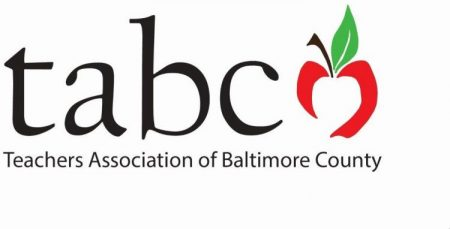 BLACK LIVES MATTER AT SCHOOLWEEK OF ACTIONBlack Lives Matter at School is a national coalition of educators, parents, students, and community partners who want to make sure that everyone is treated fairly, regardless of their race, ethnicity, or religion. Please join us to kick-off the week of action.  A diverse panel of students will share their experiences as students in this age of youth activism and awareness.TABCO Office1220 East Joppa Road, Building C, Suite 514, Towson, MD 21286Saturday, February 1, 202010:00 am – 1:00 pmLight refreshments and a variety of resources will beprovided to families and educators.Please contact Stacie Strickland by January 30th to reserve your space:sstrickland@mseanea.org   410-828-6403